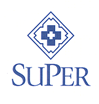 Anmälan om förtroendeuppdrag inom offentliga sektornBlanketten ska fyllas i och skickas in till förbundet direkt efter att en uppdragsinnhavare blivit vald/avsagt sig uppdraget. Valresultatet ska också meddelas till arbetsgivaren och fackavdelningens ordförande.  Finlands närvårdar- och primärskötarförbund rfMedlemsenhetBanmästargatan 12, 00520 Helsingforshttps://securemail.superliitto.fi, välj Jäsenyysasiat som mottagare tel. 09 2727 910www.superliitto.fiUppdragsinnehavareNamnNamnNamnNamnPersonnummerPersonnummerUppdragsinnehavareAdressAdressAdressAdressAdressAdressUppdragsinnehavarePostnummer- och ortPostnummer- och ortPostnummer- och ortPostnummer- och ortPostnummer- och ortPostnummer- och ortUppdragsinnehavareMobilnummer Mobilnummer Mobilnummer Mobilnummer Mobilnummer Mobilnummer UppdragsinnehavareE-post hem E-post hem E-post hem E-post hem E-post hem Jag vill ha e-post  hem    till arbetsplatsen  UppdragsinnehavareE-post arbete E-post arbete E-post arbete E-post arbete E-post arbete Jag vill ha e-post  hem    till arbetsplatsen  Uppgifter om arbetsgivare och arbetsplats Arbetsgivare Arbetsgivare Arbetsgivare Arbetsgivare Arbetsgivare Arbetsgivare Uppgifter om arbetsgivare och arbetsplats Arbetsplats- och enhetArbetsplats- och enhetArbetsplats- och enhetArbetsplats- och enhetArbetsplats- och enhetArbetsplats- och enhetUppgifter om arbetsgivare och arbetsplats Adress till arbetsplatsenAdress till arbetsplatsenAdress till arbetsplatsenPostnummer- och ort Postnummer- och ort Postnummer- och ort Förtroendeuppdrag⁭  huvudförtroendeman⁭  vice huvudförtroendeman⁭  förtroendeman⁭  vice förtroendeman⁭  (koordinerande/förhandlande huvudförtroendeman)⁭  huvudförtroendeman⁭  vice huvudförtroendeman⁭  förtroendeman⁭  vice förtroendeman⁭  (koordinerande/förhandlande huvudförtroendeman)⁭  arbetarskyddsfullmäktige  1. vice arbetarskyddsfullmäktige⁭ 2. vice arbetarskyddsfullmäktige⁭ skyddsombud⁭ medlem av arbetarskyddskommissionen⁭  arbetarskyddsfullmäktige  1. vice arbetarskyddsfullmäktige⁭ 2. vice arbetarskyddsfullmäktige⁭ skyddsombud⁭ medlem av arbetarskyddskommissionen⁭  arbetarskyddsfullmäktige  1. vice arbetarskyddsfullmäktige⁭ 2. vice arbetarskyddsfullmäktige⁭ skyddsombud⁭ medlem av arbetarskyddskommissionen⁭  arbetarskyddsfullmäktige  1. vice arbetarskyddsfullmäktige⁭ 2. vice arbetarskyddsfullmäktige⁭ skyddsombud⁭ medlem av arbetarskyddskommissionenVerksamhetsområdeTidigare uppdragsinnehavareNamnNamnNamnNamnPersonnummerPersonnummerTidigare uppdragsinnehavareAvslutat uppdragAvslutat uppdragAvslutat uppdragAvslutat uppdragUppdraget avslutadesUppdraget avslutadesMandatperiodMandatperioden börjar och slutar (datum) Mandatperioden för en förtroendevald/ersättare börjar tidigast från den dagen då informationen om valet skickats till arbetsgivaren. Mandatperioden för en förtroendevald/ersättare börjar tidigast från den dagen då informationen om valet skickats till arbetsgivaren. Mandatperioden för en förtroendevald/ersättare börjar tidigast från den dagen då informationen om valet skickats till arbetsgivaren. Mandatperioden för en förtroendevald/ersättare börjar tidigast från den dagen då informationen om valet skickats till arbetsgivaren. Mandatperioden för en förtroendevald/ersättare börjar tidigast från den dagen då informationen om valet skickats till arbetsgivaren. Datum och underskriftDatum och ortUnderskrift av valarrangören/fackavdelningens representant Underskrift av valarrangören/fackavdelningens representant Underskrift av valarrangören/fackavdelningens representant Underskrift av valarrangören/fackavdelningens representant Underskrift av valarrangören/fackavdelningens representant 